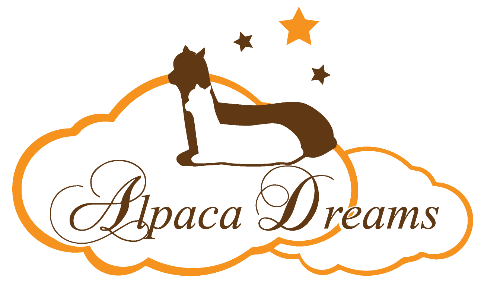 Animal Sponsorship Application FormPlease Print and Mail to the address at the bottom of the form.Sponsor’s Name:______________________________________________________________Sponsor’s Parent or Guardian’s Name (if applicable): _________________________________Sponsor’s Address: _____________________________________________________________Sponsor’s Phone: __________________   Sponsor’s Email: _____________________________Sponsor’s Birthdate: _______________________Sponsorship Level:  $75 ____    $100 ____    $150 ____Name of Alpaca to Sponsor: _____________________________________________Is this a Gift? ____   If Yes, would you like copies of the Birthday Card and Quarterly Notes sent by the alpaca to the Sponsor?  ______   What is the Gift Giver’s Name and Email (please print)? _____________________________________________________________________________________________________Disclaimer:  Your sponsorship fee is used toward the costs of care for ‘your’ alpaca.  Your payment entitles you to the listed benefits associated with the sponsorship level you have selected above and does not constitute ownership of the animal.  The alpaca will remain at Alpaca Dreams, LLC’s farm.  The sponsorship will last for 12 months.  In the event your sponsored alpaca moves to a new farm or passes away, you will be able to choose a new animal for the remainder of the sponsorship term. I have read and understand the Alpaca Sponsorship ProgramSignature: _______________________________________________      Date: ______________________________   A check for the sponsorship amount is included with this application.               Make check payable to Alpaca Dreams, LLC____   Invoice me through PayPal.   Send invoice to the following email address:              _____________________________________________________________________________Complete this form and mail to:Alpaca Dreams, LLC     2714 Schloss Rd., Louisburg, NC 27549